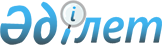 О ставках платы за размещение объектов наружной (визуальной) рекламы
					
			Утративший силу
			
			
		
					Решение XXVII сессии Усть-Каменогорского городского Маслихата III созыва от 23 ноября 2006 года N 27/6. Зарегистрировано Управлением юстиции города Усть-Каменогорска Департамента юстиции Восточно-Казахстанской области 11 декабря 2006 года за N 5-1-48. Утратило силу - решением Усть-Каменогорского городского маслихата от 18 февраля 2009 года N 13/13       

Сноска. Утратило силу - решением Усть-Каменогорского городского маслихата от 18 февраля 2009 года N 13/13.       В соответствии со статьей 6 Закона Республики Казахстан "О местном государственном управлении в Республике Казахстан" и пунктом 2 статьи 491 Кодекса Республики Казахстан "О налогах и других обязательных платежах в бюджет" Усть-Каменогорский  городской маслихат РЕШИЛ: 

       1. Утвердить прилагаемые ставки платы по объектам рекламы, размещаемым в полосе отвода автомобильных дорог общего пользования и на территории города Усть-Каменогорска. 

      2. Признать утратившими силу решения Усть-Каменогорского городского маслихата "О ставках платы за размещение объектов наружной (визуальной) рекламы" от 11 ноября 2004 года N№9/8 (регистрационный номер 2037, опубликовано 4 декабря 2004 года в газете "Дидар", 4 декабря 2004 года в газете "Рудный Алтай"); от 6 июня 2005 года N 14/3 "О внесении изменений в решение от 11 ноября 2004 года N 9/8 "О ставках платы за размещение объектов наружной (визуальной) рекламы" (регистрационный номер 2382, опубликовано 25 июня 2005 года в газете "Дидар" N 62, 28 июня 2005 года в газете "Рудный Алтай" N 97); от 29 ноября 2005 года N 18/8 "О внесении изменений в решение от 11 ноября 2004 года N 9/8 "О ставках платы за размещение объектов наружной (визуальной) рекламы" (регистрационный номер 5-1-19, опубликовано 1 января 2006 года в газете "Дидар" N 1, 5 января 2006 года в газете "Рудный Алтай" N 1); от 14 февраля 2006 года N 20/17 "О внесении изменений в решение от 11 ноября 2004 года N 9/8 "О ставках платы за размещение объектов наружной (визуальной) рекламы" (регистрационный номер 5-1-30, опубликовано 18 марта 2006 года в газете "Дидар" N 27 и 28 марта 2006 года "Рудный Алтай" N 45-46). 

      3. Решение вводится в действие с 1 января 2007 года.           Председатель сессии                          

      Секретарь городского маслихата            

                                                Приложение        

  к решению городского маслихата 

  от 23 ноября 2006 года 27/6 Ставки платы по объектам рекламы       Примечание: Каждая сторона из площади объекта облагается отдельно. 
					© 2012. РГП на ПХВ «Институт законодательства и правовой информации Республики Казахстан» Министерства юстиции Республики Казахстан
				№ Объекты рекламы (наземные, настенные, установленные на крышах и т.д.) Ставки платы в МРП (в месяц) 1 Лайтпостер до 1 кв.м., если данный объект превышает 1 кв.м.,  ежемесячная ставка повышается пропорционально увеличению площади объекта рекламы по отношению к 

1 кв.м. 1 2 До 1 кв.м. 2 3 Свыше 1 до 3 кв.м. 3 4 Свыше 3 до 5 кв.м. 6 5 Свыше 5 до 10 кв.м. 10 6 Свыше 10 до 20кв.м. 18 7 Свыше 20 до 30 кв.м. 20 8 Свыше 30 до 60 кв.м. 24 9 Свыше 60 и выше 28 10 Призматрон от 10 до 20 кв.м. за одно изображение 12 11 Реклама (установка автомобилей на стационарных объектах) от 1 до 30 кв.м. 28 